Бюджетное профессиональное образовательное учреждение Омской области «Седельниковский агропромышленный техникум»Кроссворд на тему «Декомпрессионный механизм»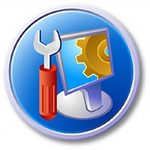 Автор-составитель: Баранов Владимир Ильичмастер производственного обученияпервой квалификационной категорииСедельниково село Омская область  2021- 2022 учебный годДекомпрессионный механизм. У дизелей давление воздуха в цилиндрах в конце такта сжатие большое. Поэтому даже мощные стартера и пусковые двигатели не всегда могут преодолеть это давление и заставить поршни проходить в.м.т. в начале вращения коленчатого вала.  Для облегчения первоначальной раскрутки коленчатого вала на некоторых дизелях устанавливают специальные устройства – декомпрессионные механизмы, т.е. механизмы, которые нарушают компрессию в цилиндрах.Действие. У первых двух конструкций перед началом раскручивания коленчатого вала поворотом рычага нажимают на коромысла, клапаны при этом открывают каналы, по которым поступает чистый воздух,  и выходят отработавшие газы. У конструкции, показанной на рисунке, (в), при повороте рычага валика валик приподнимает штангу толкателя, и клапаны также при этом открывают соответствующие клапаны.Так как в цилиндрах не будет происходить сжатия воздуха, стартер легко и быстро раскрутит коленчатый вал дизеля, в результате чего маховик и другие вращающиеся детали накопят достаточное количество кинетической энергии.Как только коленчатый вал начнет быстро вращаться, рычаги переводят в исходное положение и включают подачу топлива, и дизель легко запускается.Для общего развития обучающихся, для проведения внеклассных мероприятий, викторин, выполнения внеаудиторной самостоятельной работы.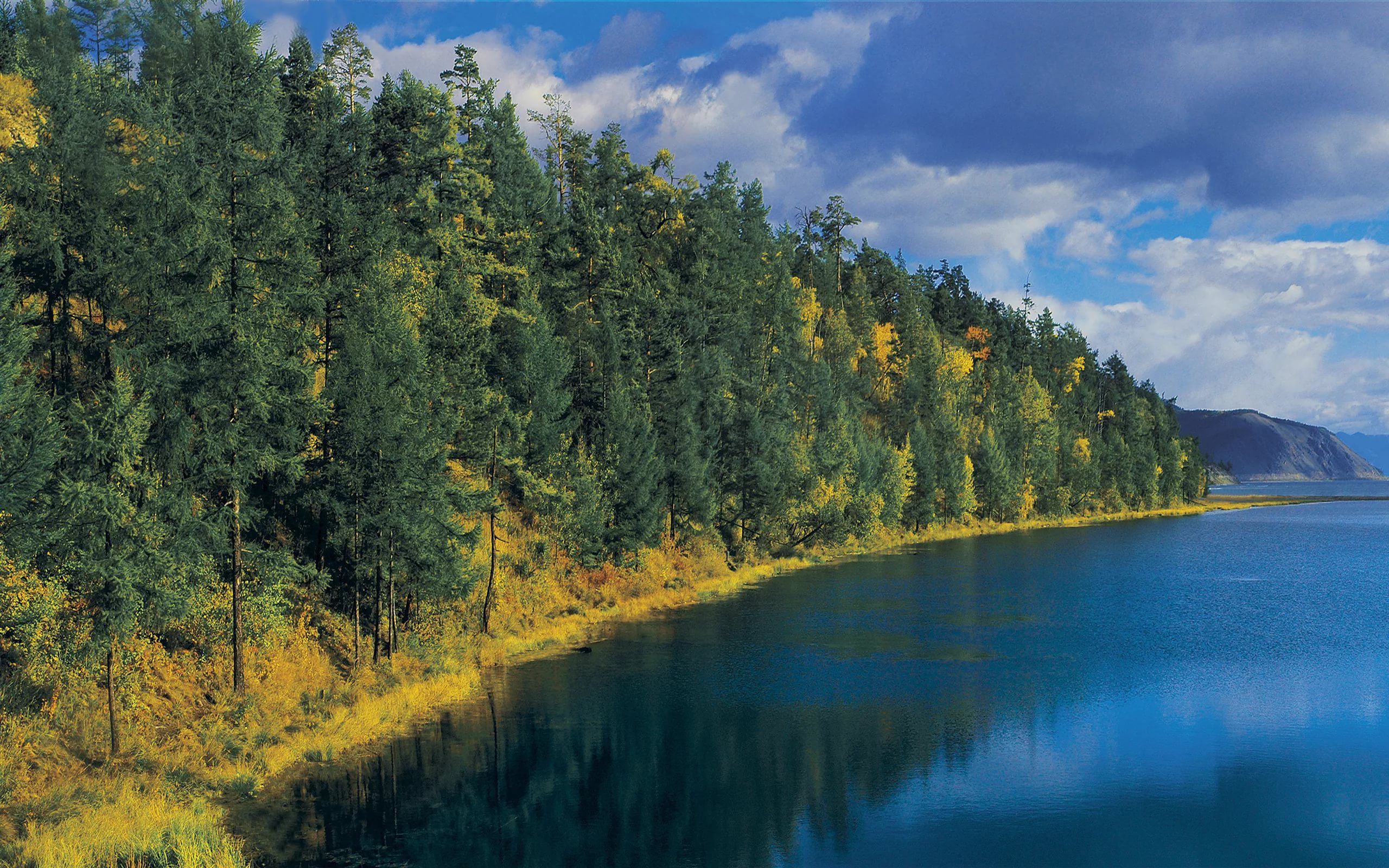 Кроссворд на тему «Декомпрессионный механизм»Вопросы:По горизонтали:1 –  техника возделывания сельскохозяйственных культур.2 –  высшее воинское звание командного состава военно-морских сил.3 –  деталь декомпрессионного механизма под цифрой 1.4 –  деталь декомпрессионного механизма под цифрой 6.5 –  маневр автомобиля.6 –  российский актер, к/ф "Ирония судьбы...", "Служебный роман".7 –  город России, областной центр, порт на реке Томь.8 –  деталь декомпрессионного механизма под цифрой 7.9 –  деталь декомпрессионного механизма под цифрой 2.10 –  Борис, писатель, «Азазель», «Турецкий гамбит», «Левиафан».11 –  специалист по агротехнике.12 –  заросль калины.По вертикали:1 –  совокупность мероприятий по улучшению техники земледелия.6 –  химически простое вещество, обладающее особым блеском, ковкостью, хорошей теплопроводностью.13 –  деталь декомпрессионного механизма под цифрой 5.14 –  крестьянин, земледелец.15 –  деталь декомпрессионного механизма под цифрой 3.16 –  равномерная световая вуаль, возрастающая по мере удаления от наблюдателя и заволакивающая части ландшафта.17 –  фигура в шахматах в форме башни.18 –  кустарничек со съедобными ягодами, похожими на чернику, а также сами ягоды.19 –  деталь декомпрессионного механизма под цифрой 4.20 –  человек,  больной язвенной болезнью.Ответы на вопросы:По горизонтали: 1 – агротехника, 2 – адмирал, 3 – рычаг, 4 – толкатель, 5 – обгон, 6 – Мягков, 7 – Томск, 8 – болт, 9 – валик, 10 – Акунин, 11 – агротехник, 12 – калинник.По вертикали: 1 – агрокультура, 6 – металл, 13 – рычаг, 14 – хлебороб, 15 – коромысло, 16 – дымка, 17 – ладья, 18 – голубика, 19 – штанга, 20 – язвенник.Источники: Учебники:Семенов В.М., Власенко В.И. Трактор. – 3-е изд., переработанное и  дополненное. – М.: Агропромиздат, 1989. – 352 с.; ил. – (Учебники и учебное пособие для кадров массовых профессий).  ISBN 5-10-000344-8Источники: словари:Ожегов С. И.  Словарь русского языка: Около  57000 слов / под ред. Чл. – корр. АН СССР Н. Ю. Шведовой. – 18 –е изд., стереотип. – М.: Рус. Яз., 1987. – 797 с.Электронные ресурсы  (Интернет – ссылки):Изображение – режим доступа:https://i.pinimg.com/originals/c1/8f/ba/c18fba827805742f2abfbc06cef7da1f.jpgВикипедия - Мягков  - [Электронный ресурс]  режим доступа: https://ru.wikipedia.org/wiki/%D0%9C%D1%8F%D0%B3%D0%BA%D0%BE%D0%B2,_%D0%90%D0%BD%D0%B4%D1%80%D0%B5%D0%B9_%D0%92%D0%B0%D1%81%D0%B8%D0%BB%D1%8C%D0%B5%D0%B2%D0%B8%D1%87Википедия - Акунин  - [Электронный ресурс]  режим доступа: https://ru.wikipedia.org/wiki/%D0%91%D0%BE%D1%80%D0%B8%D1%81_%D0%90%D0%BA%D1%83%D0%BD%D0%B8%D0%BDВикипедия - дымка  - [Электронный ресурс]  режим доступа: https://ru.wikipedia.org/wiki/%D0%94%D1%8B%D0%BC%D0%BA%D0%B0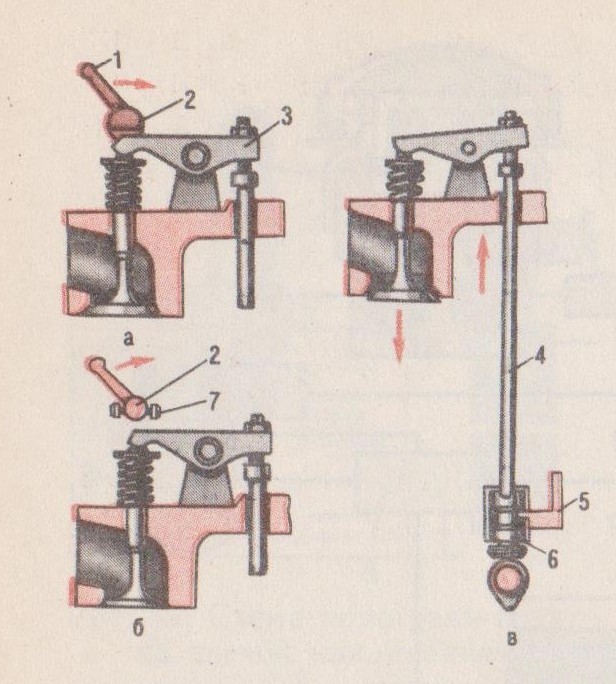 1131415216173181942056789101112Рис.  Декомпрессионный механизма,  б,  в   -   вариантыРис.  Декомпрессионный механизма,  б,  в   -   вариантыРис.  Декомпрессионный механизма,  б,  в   -   вариантыРис.  Декомпрессионный механизма,  б,  в   -   вариантыРис.  Декомпрессионный механизма,  б,  в   -   вариантыРис.  Декомпрессионный механизма,  б,  в   -   вариантыРис.  Декомпрессионный механизма,  б,  в   -   вариантыРис.  Декомпрессионный механизма,  б,  в   -   вариантыРис.  Декомпрессионный механизма,  б,  в   -   вариантыРис.  Декомпрессионный механизма,  б,  в   -   вариантыРис.  Декомпрессионный механизма,  б,  в   -   вариантыРис.  Декомпрессионный механизма,  б,  в   -   вариантыРис.  Декомпрессионный механизма,  б,  в   -   вариантыРис.  Декомпрессионный механизма,  б,  в   -   вариантыРис.  Декомпрессионный механизма,  б,  в   -   вариантыРис.  Декомпрессионный механизма,  б,  в   -   вариантыРис.  Декомпрессионный механизма,  б,  в   -   вариантыРис.  Декомпрессионный механизма,  б,  в   -   вариантыРис.  Декомпрессионный механизма,  б,  в   -   вариантыРис.  Декомпрессионный механизма,  б,  в   -   вариантыРис.  Декомпрессионный механизма,  б,  в   -   вариантыРис.  Декомпрессионный механизма,  б,  в   -   вариантыРис.  Декомпрессионный механизма,  б,  в   -   вариантыРис.  Декомпрессионный механизма,  б,  в   -   вариантыРис.  Декомпрессионный механизма,  б,  в   -   вариантыРис.  Декомпрессионный механизма,  б,  в   -   вариантыРис.  Декомпрессионный механизма,  б,  в   -   вариантыРис.  Декомпрессионный механизма,  б,  в   -   вариантыРис.  Декомпрессионный механизма,  б,  в   -   вариантыРис.  Декомпрессионный механизма,  б,  в   -   вариантыРис.  Декомпрессионный механизма,  б,  в   -   вариантыРис.  Декомпрессионный механизма,  б,  в   -   вариантыРис.  Декомпрессионный механизма,  б,  в   -   вариантыРис.  Декомпрессионный механизма,  б,  в   -   вариантыРис.  Декомпрессионный механизма,  б,  в   -   вариантыРис.  Декомпрессионный механизма,  б,  в   -   вариантыРис.  Декомпрессионный механизма,  б,  в   -   вариантыРис.  Декомпрессионный механизма,  б,  в   -   вариантыРис.  Декомпрессионный механизма,  б,  в   -   вариантыРис.  Декомпрессионный механизма,  б,  в   -   вариантыРис.  Декомпрессионный механизма,  б,  в   -   вариантыРис.  Декомпрессионный механизма,  б,  в   -   вариантыРис.  Декомпрессионный механизма,  б,  в   -   вариантыРис.  Декомпрессионный механизма,  б,  в   -   вариантыРис.  Декомпрессионный механизма,  б,  в   -   вариантыРис.  Декомпрессионный механизма,  б,  в   -   вариантыРис.  Декомпрессионный механизма,  б,  в   -   вариантыРис.  Декомпрессионный механизма,  б,  в   -   вариантыРис.  Декомпрессионный механизма,  б,  в   -   вариантыРис.  Декомпрессионный механизма,  б,  в   -   вариантыРис.  Декомпрессионный механизма,  б,  в   -   вариантыРис.  Декомпрессионный механизма,  б,  в   -   вариантыРис.  Декомпрессионный механизма,  б,  в   -   вариантыРис.  Декомпрессионный механизма,  б,  в   -   варианты